MedienmitteilungWolhusen, 9. September 2021 Kulturpreis 2021 der Region Luzern West geht an Willisauer Bote, WillisauDer Willisauer Bote berichtet nicht nur über Kultur, er ist selber ein Stück Kultur1887 wurde der Willisauer Bote von einem Drucker gegründet. Seither lebt die Lokalzeitung und trägt zur Meinungsvielfalt im Luzerner Hinterland, im Wiggertal und im ganzen Kanton Luzern bei. Mit seinen vielfältigen kulturellen Inhalten deckt der Willisauer Bote Themen ab, die es andernorts nicht in die Medien schaffen. Der Träger des Kulturpreises 2021 steht auch stellvertretend für alle weiteren Zeitungen unseres Verbandsgebietes, welche sich für hochwertigen Lokaljournalismus einsetzen. Sinkende Abozahlen, fehlende Werbeeinnahmen und ein Online-Business, welches nicht die erhofften Gelder in die Kasse spült, haben grossen Einfluss auf die heutige Medienlandschaft. Als Folge davon fusionieren Tageszeitungen, werden zentral gesteuert oder verschwinden. Der Willisauer Bote aber lebt und bezieht Stellung: fadengerade und ungeschönt. Durch gut recherchierte und geschriebene Artikel ist er politisch eine wichtige Stimme und wird auch im Luzerner Regierungsgebäude oftmals vor der Tageszeitung gelesen. Als innovative Lokalzeitung schafft der Willisauer Bote immer wieder neue Formate, mit spannenden Berichten, Hintergrundgesprächen, Interviews und Kolumnen über die lokale und kantonale bis hin zur nationalen Politik. Dabei stehen bei den Berichterstattungen und den Reportagen des Willisauer Boten nicht nur Wirtschaft und Politik im Fokus, auch die Kultur mit all ihren Kulturschaffenden und kulturellen Anlässen erhalten den so wichtigen Stellenwert. Zu Feiertagen gestalten Künstlerinnen und Künstler die Titelseite des Willisauer Boten, und Beilagen informieren über verschiedene Veranstaltungen wie etwa das Jazz Festival. Berichterstattungen über Konzerte von Dorfmusiken, von Chören sowie Theatern informieren die Leserschaft über das kulturelle Leben vor Ort und stiften dadurch Identität. Wenn andere Zeitungen Ferien machen, schliesst der Willisauer Bote die Lücke der „Sauren-Gurken-Zeit“ mit speziellen Sommerserien.Der Willisauer Bote betreibt einen eigenständigen Journalismus, bezieht Stellung, analysiert und bleibt dabei immer innovativ. Zudem bildet er, als ein wichtiger Arbeitgeber für die Region, auch regelmässig Journalistinnen und Journalisten aus.Auszeichnung für jahrelanges journalistisches Wirken im Bereich der KulturAuf Antrag der Arbeitsgruppe Kultur zeichnet die Verbandsleitung der Region Luzern West den Willisauer Boten mit dem Kulturpreis 2021 aus. Damit soll das engagierte journalistische Wirken für die Kultur auf der Landschaft gewürdigt werden.Seit 1998 vergibt die Region Luzern West alle zwei Jahre einen Preis für herausragendes Kulturschaffen in den Regionen Willisau-Wiggertal, Entlebuch und Rottal. Das Preisgeld beträgt CHF 5000.-. Der Kulturpreis 2021 wird erneut von den Basler Versicherungen mit einem namhaften Beitrag unterstützt. Die Region Luzern West gratuliert dem Preisträger ganz herzlich.Preisverleihung Kulturpreis 2021Die Preisverleihung des Kulturpreises 2021 an den Willisauer Boten findet am Freitag, 12. November 2021, 17.30 Uhr in Willisau statt. Interessierte Personen sind herzlich eingeladen, an dieser öffentlichen Preisverleihung teilzunehmen. Anmeldungen sind ab 11. Oktober 2021 über die Homepage der REGION LUZERN WEST www.regionwest.ch möglich.Wolhusen, 9. September 2021Weitere Auskünfte erteilen:Guido Roos, Geschäftsführer Region Luzern WestTelefon 041 490 02 80g.roos@regionwest.chHerbert Werder, Präsident Arbeitsgruppe KulturTelefon 041 495 38 33werder.wikland@bluewin.chMit freundlicher Unterstützung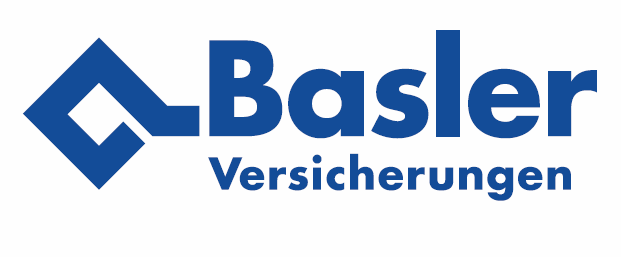 Wer ist die REGION LUZERN WEST?Die REGION LUZERN WEST engagiert sich im Auftrag ihrer 27 Verbandsgemeinden für einen attraktiven Lebens- und Wirtschaftsraum im ländlich geprägten Westen des Kantons Luzern.Alle Verbandsgemeinden haben gemeinsame Anliegen in raumrelevanten Bereichen wie Richtplan, Finanzausgleich, ÖV-Bericht, Bauprogramm für die Kantonsstrassen, Gesundheitsversorgung etc. Diese Anliegen in die politischen Prozesse einzubringen und zu vertreten ist eine zentrale Aufgabe der REGION LUZERN WEST. Eine zweite wichtige Aufgabe besteht darin, den Gemeinden der Region zukunftsweisende Impulse für die Entwicklung und Nutzung ihrer Potenziale zu vermitteln und konkrete Umsetzungsprojekte anzustossen. Drittens übernimmt die REGION LUZERN WEST Aufgaben, welche ihr der Kanton Luzern überträgt und setzt diese im Interesse der Region um.Fazit: die Region Luzern West unternimmt alles, damit ihr Verbandsgebiet auch für die nächste Generation zum Leben und Arbeiten attraktiv ist.Mehr über uns erfahren Sie auf www.regionwest.ch. 